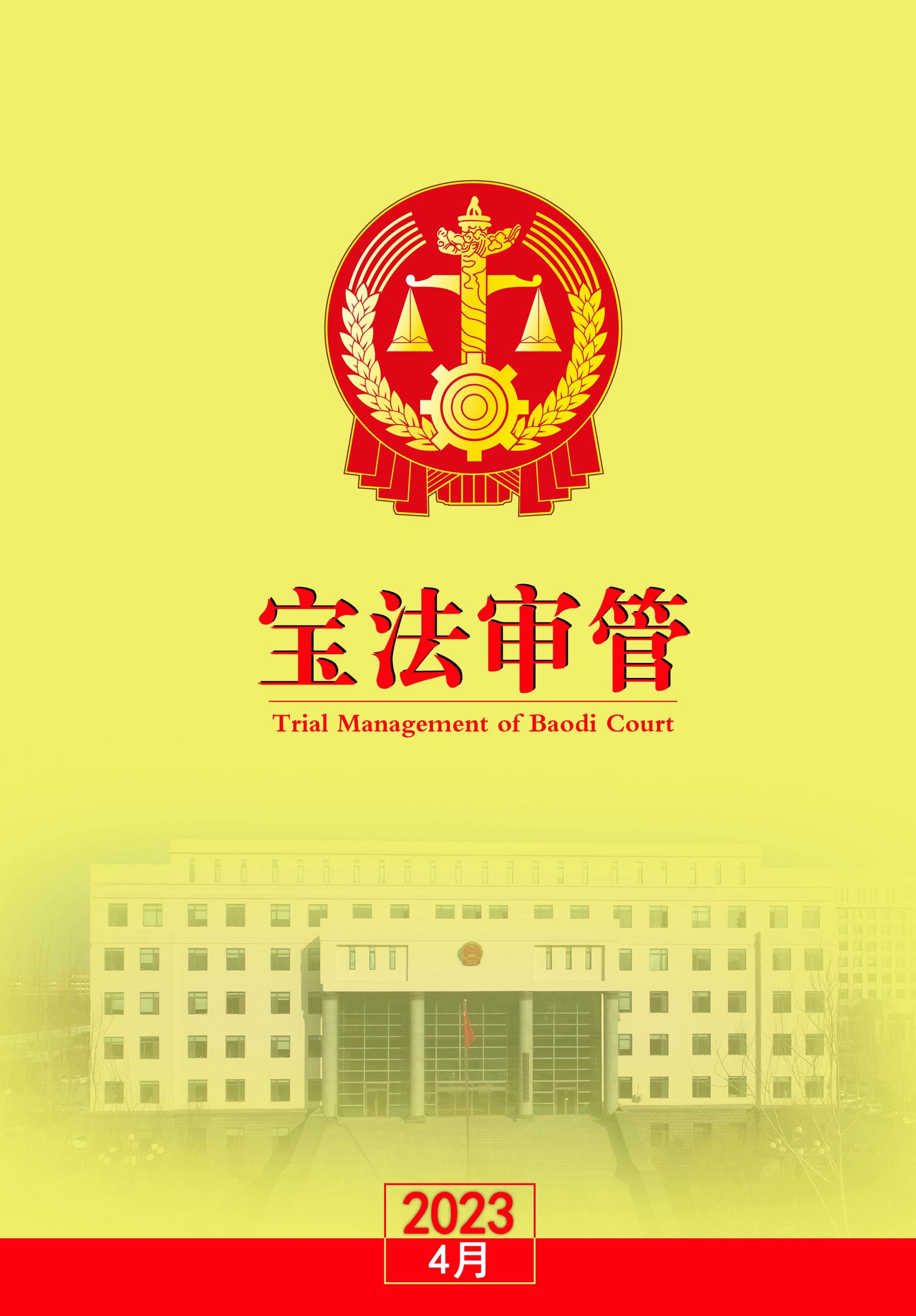 目录审判执行工作运行态势收案情况结案情况结案率情况结收案比情况法官收结案及结案率情况  审判质效分析公正指标情况   一审陪审率  发改及发改率小额诉讼适用率效率指标情况一审简易程序适用率当庭裁判率平均审理天数平均执行天数效果指标情况一审服判息诉率调解率撤诉率执行指标情况实际执行率执行标的到位率调解案件申请执行率终本合格率终本率其他执行指标院庭长办案情况长期未结案件一、审判执行工作运行态势2023年1-4月，我院收案8564件，同比上升48.68%；结案6647件， 同比上升45.19%；考核结案率60.51%，同比上升6.34个百分点；结收比77.62%，同比下降1.86个百分点。1.收案情况2023年1-4月，我院新收案件8564件，同比上升48.68%，新收案件数在全市法院排名第10名。其中刑事新收42件，占3.99%（同比：+14.77%）,民事新收5461件，占63.77%（同比：+58.93%）,行政新收84件，占0.98%（同比：+1.20%）,执行新收2666件，占31.13%（同比：+37.42%）。各业务部门具体收案情况如下：2.结案情况2023年1-4月，我院结案6647件，同比上升45.19%，在天津市所有法院中排名第13名。其中刑事结案361件，占5.43%（同比：+27.56%）,民事结案4118件，占61.95%（同比：+38.93%）,行政结案81件，占1.22%（同比：+35.00%）,执行结案2076件，占31.23%（同比：+63.59%）。各业务部门具体结案情况如下：3.结案率情况2023年1-4月，我院考核结案率60.51%，同比上升6.34个百分点，在天津市所有法院中排名第11名。结案率为63.93%，同比上升6.27个百分点，在天津市所有法院中排名第9名。各业务部门具体结案率情况如下：4.结收案比2023年1-4月，我院结收案比为77.62%，同比下降1.86个百分点，在天津市所有法院中排名第16名。各业务部门具体结收案比情况如下：5.法官收结案及结案率情况   2023年1-4月,全院法官人均结案84件，各业务部门承办案件法官具体收、结案及结案率情况如下：二．审判质效分析（一）公正指标情况1.一审陪审率2023年1-4月，我院一审陪审率80.84%，比去年同期下降14.9个百分点，位于全市法院第5名。各业务部门具体一审陪审率情况如下：2.发改率2023年1-4月，我院被改判发回重审率为0.77%，比去年同期上升0.18个百分点，位于全市第12名。各业务部门具体发改及发改率情况如下：3.小额诉讼适用率2023年1-4月，我院小额诉讼适用率为10.63%，比去年同期下降4.7个百分点，在全市法院排名第3名。各业务部门具体小额诉讼适用率情况如下：（二）效率指标情况1.一审简易程序适用率2023年1-4月，我院一审简易程序适用率为87.72%，比去年同期上升1.69个百分点。各业务部门具体一审简易程序适用率情况如下：2.当庭裁判率2023年1-4月，我院当庭裁判率为96.84%，比去年同期上升3.95个百分点，在全市法院中排名第8名。各业务部门具体当庭裁判率情况如下：3.平均审理天数2023年1-4月，我院平均审理天数为35.87天，与去年同期相比增加3.24天，在全市法院中排名第4名。各业务部门具体平均审理天数情况如下：4.平均执行天数2023年1-4月，我院平均执行天数为56.87天，比去年同期减少20.56天，在全市法院中排名第17名。民三庭、执行局具体平均执行天数情况如下：（三）效果指标情况1.一审服判息诉率2023年1-4月，我院一审服判息诉率为89.03%，比去年同期上升12.34个百分点，在全市法院中排名第6名。2.调解率2023年1-4月，我院调解率为17.38%，比去年同期上升2.87个百分点，在全市法院中排名第5名。	3.撤诉率2023年1-4月，我院撤诉率为30.83%，比去年同期上升2.1个百分点，在全市法院中排名第12名。（四）执行指标情况   1.实际执行率2023年1-4月，我院实际执行率为49.09%，比去年同期上升2.03个百分点，在全市法院中排名第2名。2.执行标的到位率2023年1-4月，我院执行标的到位率为60.23%，比去年同期水平上升3.22个百分点，在全市法院中排名第7名。3.调解案件申请执行率2023年1-4月，我院调解案件申请执行率为61%，比去年同期上升11.25个百分点，在全市法院中排名第22名。4.终本合格率2023年1-4月，我院终本合格率为100%，与去年同期持平。5.终本率2023年1-4月，我院执行终本率为17.68%，比去年同期水平高2.57个百分点。 其他执行指标(以上执行指标数据来自于人民法院执行指挥中心综合管理平台)三、院庭长办案情况2023年1-4月共有院庭长参与案件3919件。其中在办承办1083件，占27.63%（同比：-21.81%）,在办参审68件，占1.74%（同比：-44.72%）,已结承办2485件，占63.41%（同比：+30.79%）,已结参审283件，占7.22%（同比：-2.08%）。四、长期未结案件截止到2023年4月30日，共有一般长期未结(不含执行、破产)案件124件。其中，半年未结56件，占45.16%（同比: -3.45%）， 九个月未结18件，占14.52%（同比: +50.00%）， 一年未结34件，占27.42%（同比: +209.09%）， 一年半未结11件，占8.87%（同比: +1000.00%）， 两年未结4件，占3.23%（同比: —）， 两年半未结1件，占0.81%。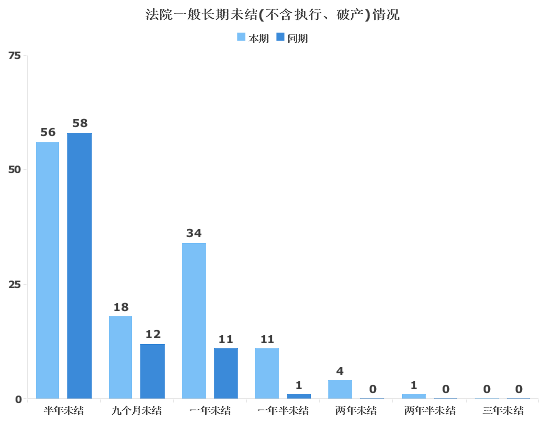 注：本通报数据来自于天津市法院案件信息管理系统、天津法院应用数据平台和人民法院执行指挥中心综合管理平台，统计时间范围为2023年1月1日-2023年4月30日。按照市高院统计口径，自2021年12月1日起，执保、执恢案件不纳入统计范围，本通报中全院整体收、结案等情况，均未计算执保、执恢案件，执行法官办案情况数据，包含执保、执恢案件。部门收案数（件）去年同期收案（件）同期对比刑 庭32729710.10%民一庭110064869.75%民二庭596736-19.02%民三庭46780483.75%行政庭1851831.09%立案庭133186354.23%执行局2609189137.97%林亭口法庭28994207.45%大口屯法庭482166190.36%史各庄法庭42526560.38%方家庄法庭27917658.52%大白庄法庭27823518.30%大钟庄法庭19612655.56%总计8564576048.68%部门结案数（件）去年同期结案（件）同期对比刑 庭34728223.05%民一庭6646108.85%民二庭547572-4.37%民三庭31865389.23%行政庭17413330.83%立案庭89678713.85%执行局2033122466.09%林亭口法庭21173189.04%大口屯法庭440165166.67%史各庄法庭37022266.67%方家庄法庭24217637.50%大白庄法庭25317643.75%大钟庄法庭1529363.44%总计6647457845.19%部门考核结案率去年同期考核结案率同期对比结案率刑 庭79.77%68.61%11.16%90.84%大口屯法庭72.01%68.18%3.83%74.2%大白庄法庭68.75%54.83%13.92%72.08%方家庄法庭67.41%68.75%-1.34%68.95%民三庭65.98%41.14%24.84%66.11%大钟庄法庭64.41%51.96%12.45%65.8%行政庭63.5%53.2%10.30%64.93%史各庄法庭61.87%56.63%5.24%62.71%林亭口法庭61.7%52.14%9.56%65.12%民二庭61.32%55.05%6.27%64.43%执行局58.88%42.86%16.02%62.1%立案庭55.79%63.21%-7.42%61.5%民一庭49.96%63.41%-13.45%53.25%总计60.51%54.17%6.34%63.93%部门结收案比去年同期数据同期对比刑 庭106.12%94.95%11.17%行政庭94.05%72.68%21.37%民二庭91.78%77.72%14.06%大口屯法庭91.29%99.4%-8.11%大白庄法庭91.01%74.89%16.12%史各庄法庭87.06%83.77%3.29%方家庄法庭86.74%100.0%-13.26%执行局77.92%64.73%13.19%大钟庄法庭77.55%73.81%3.74%林亭口法庭73.01%77.66%-4.65%民三庭68.09%81.25%-13.16%立案庭67.32%91.19%-23.87%民一庭60.36%94.14%-33.78%总计77.62%79.48%-1.86%刑庭刑庭刑庭刑庭刑庭刑庭刑庭姓名旧存数新收数结案数结案率结收比平均审理天数马宏图2303093.75%100.0%7.63刘玉新11485593.22%114.58%12.87高会山11475391.38%112.77%14.49孙俊颖5414291.30%102.44%19.88杨素琴10475291.23%110.64%15.62刘旭鹏7474787.04%100.0%11.09刘流3494586.54%91.84%9.6民一庭民一庭民一庭民一庭民一庭民一庭民一庭民一庭姓名旧存数新收数结案数结案率结收比平均审理天数牛江涛161228662.32%70.49%36.62郝志军291229160.26%74.59%30.86李会民221358856.05%65.19%36.09李阳241298253.59%63.57%42.22刘强141287150.00%55.47%34.87孙文龙01125650.00%50.0%23.2高满191226948.94%56.56%26.91杨志强0914347.25%47.25%19.56杨旭东221327045.45%53.03%35.71民二庭民二庭民二庭民二庭民二庭民二庭民二庭姓名旧存数新收数结案数结案率结收比平均审理天数齐良伟28928974.17%96.74%33.22于德新31656769.79%103.08%49.16杨旭凯29847566.37%60.71%31.41王渊18544765.28%87.04%46.36刘辉6614364.18%70.49%30.1徐祥玲34817363.48%90.12%43.29赵洪磊38766557.02%85.53%53.74尹作祥34756256.88%82.67%44.24民三庭民三庭民三庭民三庭民三庭民三庭民三庭姓名旧存数新收数结案数结案率结收比平均审理天数倪贵元1665277.61%78.79%28.1李晨明291129970.21%65.18%40.08屈雅梅281049269.70%69.23%34.36肖强12947166.98%75.53%34.21王欢6915556.70%54.95%33.6执行局执行局执行局执行局执行局执行局执行局姓名旧存数新收数结案数结案率结收比平均审理天数董海明7714621495.96%146.58%38.71张志新6948942976.88%87.73%29.78刘建芳9229828071.79%93.96%48.68贾玉顺225016766.27%66.8%28.78赵永6830624565.51%80.07%51.3吴晗026417164.77%64.77%27.88韩永秀020012864.00%64.0%19.12薛居敏10033526761.38%79.7%61.75岳新琼9329722657.95%76.09%58.58刘宏海8830522757.76%74.43%59.71赵栢力10833825456.95%75.15%67.04杨继伟8735423653.51%66.67%51.92行政庭行政庭行政庭行政庭行政庭行政庭行政庭姓名旧存数新收数结案数结案率结收比平均审理天数赵洪英14556086.96%109.09%41.02张万江40464855.81%104.35%88.25高瑞东29665052.63%75.76%39.78立案庭立案庭立案庭立案庭立案庭立案庭立案庭姓名旧存数新收数结案数结案率结收比平均审理天数张凤霞03434100.00%100.0%4.18张贺15596486.49%108.47%15.53汪忆静4121381.25%108.33%6.0王文海4151578.95%100.0%0.0李俊玲1420814163.51%67.79%18.74刘建宝2420313860.79%56.65%26.78陈希2720514160.78%68.78%29.55张德2621114159.49%66.82%21.81杨茂兴821012557.34%59.52%22.82王军020711354.59%54.59%23.78林亭口法庭林亭口法庭林亭口法庭林亭口法庭林亭口法庭林亭口法庭林亭口法庭姓名旧存数新收数结案数结案率结收比平均审理天数杨建军18605165.38%81.67%49.27刘建军131027565.22%73.53%36.32李泽阳151279164.08%68.5%40.37大口屯法庭大口屯法庭大口屯法庭大口屯法庭大口屯法庭大口屯法庭大口屯法庭姓名旧存数新收数结案数结案率结收比平均审理天数高振雷11979991.67%101.03%31.91裴悦杰3314214482.29%100.7%28.07戴英军421069564.19%89.62%39.64高杨2913710462.65%75.91%36.16史各庄法庭史各庄法庭史各庄法庭史各庄法庭史各庄法庭史各庄法庭史各庄法庭姓名旧存数新收数结案数结案率结收比平均审理天数常锁苓20877267.29%82.76%63.85马洪涛7111412366.49%92.11%55.5李彬401109362.00%84.55%52.43郭东生471149659.63%84.21%63.88方家庄法庭方家庄法庭方家庄法庭方家庄法庭方家庄法庭方家庄法庭方家庄法庭姓名旧存数新收数结案数结案率结收比平均审理天数康学山16405191.07%127.5%41.67于振江3612610162.35%80.16%48.44郭磊01106760.91%60.91%27.48大白庄法庭大白庄法庭大白庄法庭大白庄法庭大白庄法庭大白庄法庭大白庄法庭大白庄法庭姓名旧存数新收数结案数结案率结收比平均审理天数唐瑞明36507890.70%156.0%47.82李杰3711810769.03%92.24%36.39郝福龙211128866.17%60.71%27.54大钟庄法庭大钟庄法庭大钟庄法庭大钟庄法庭大钟庄法庭大钟庄法庭大钟庄法庭姓名旧存数新收数结案数结案率结收比平均审理天数王福建2013711271.34%81.75%37.43曹晓林14593953.42%66.1%48部门 一审陪审率（%）去年同期数据（%）行政庭10083.33民三庭100100方家庄法庭100100大白庄法庭100100林亭口法庭100100民一庭89.6696.36刑  庭86.6795.24史各庄法庭78.95100民二庭67.7496.77大钟庄法庭57.14100立案庭37.0493.33大口屯法庭25100总计80.8495.74各庭一审发改率情况各庭一审发改率情况各庭一审发改率情况部门一审发改率（%）去年同期数据（%）刑  庭00大钟庄法庭01.25林亭口法庭00大口屯法庭0.210立案庭0.290民三庭0.84.44史各庄法庭1.090.78大白庄法庭1.11.02方家庄法庭1.20.76民一庭1.440.37民二庭1.861.58行政庭2.152.58总计0.770.59部门小额诉讼适用率（%）去年同期数据（%）立案庭39.7248.05方家庄法庭8.689.71大白庄法庭6.7220大口屯法庭6.366.71大钟庄法庭5.262.17民三庭4.120史各庄法庭2.434.07林亭口法庭1.426.94总计10.6315.33部门一审简易程序适用率（%）去年同期数据（%）大口屯法庭96.3696.34林亭口法庭96.2194.44立案庭96.1197.55民三庭95.510民一庭94.2490.33大白庄法庭91.384.57民二庭90.1194.52方家庄法庭89.6794.29大钟庄法庭89.4791.3史各庄法庭86.7686.43行政庭69.8561.95刑  庭31.126.62总计87.7286.03部门当庭裁判率（%）去年同期数据（%）民二庭100100林亭口法庭100100方家庄法庭100100大白庄法庭100100大口屯法庭99.7795.73史各庄法庭99.4699.55民一庭99.39100立案庭98.5194.19行政庭96.3225.66民三庭96.2593.75大钟庄法庭95.39100刑  庭70.9366.67总计96.8492.89部门平均审理天数（天）去年同期数据（天）刑  庭15.9321.44立案庭23.8426.25民一庭33.4735.12大口屯法庭33.531.34民三庭35.8466.62大白庄法庭37.9737.78林亭口法庭41.0530.67方家庄法庭41.2434.45大钟庄法庭41.2726.04民二庭42.9832.11史各庄法庭59.4948.71行政庭65.5857.67总计35.8732.63部门平均执行天数（天）去年同期数据（天）民三庭22.417.14执行局57.679.68总计56.8777.43部门一审裁判息诉率（%）去年同期数据（%）立案庭97.7194.7民三庭96.2538.46刑  庭96.2295.68史各庄法庭95.1485.07方家庄法庭93.3995.43林亭口法庭92.8986.11大白庄法庭88.54-44大钟庄法庭86.1893.48民一庭85.7668.33民二庭81.1474.2大口屯法庭79.5594.51行政庭52.9463.72总计89.0376.69部门调解率（%）去年同期数据（%）刑  庭7011.67大白庄法庭27.8618.72民二庭24.0318.84方家庄法庭15.8317.91民三庭14.867.78史各庄法庭14.0310.81大钟庄法庭13.27.86民一庭10.5213.65大口屯法庭9.9712.53立案庭9.226.15林亭口法庭7.2410.15行政庭4.4216.81总计17.3814.51部门撤诉率（%）去年同期数据（%）民一庭46.3617.17立案庭41.344.83史各庄法庭33.7827.15大白庄法庭31.6243.43大钟庄法庭31.5840.22民二庭28.0228.62林亭口法庭27.4929.17方家庄法庭25.6233.71民三庭24.7212.5大口屯法庭23.4125.61行政庭17.6521.24刑  庭00总计30.8328.73部门件数（件）执行结案数（件）实际执行率（%）去年同期数据（%）执行局998203349.0947.06部门执行标的到位率去年同期数据执行局60.2357.01部门民事、刑事附带民事行政赔偿调解案件执行收案数（件）民事、刑事附带民事行政赔偿调解生效案件数（件）调解案件申请执行率（%）去年同期数据（%）民三庭129612.5250刑  庭210200史各庄法庭319333.3376.36行政庭51435.71107.69立案庭6718137.0234.84林亭口法庭234946.9482.61大口屯法庭7514153.1965.15大白庄法庭769778.3542.11方家庄法庭607678.95100民二庭13115186.7547.49民一庭13715190.7319.53大钟庄法庭5141124.3995.45总计67111006149.75基础统计-质效统计基础统计-质效统计基础统计-质效统计基础统计-质效统计基础统计-质效统计基础统计-质效统计基础统计-质效统计案件类型案件数新收旧存已结案件未结案件已结到位金额(万元)执行案件(不含恢复)3,8903,1557352,5051,38551,577.18执行案件(含恢复)4,5173,6888292,9781,53957,322.63首次执行3,2582,5936652,0171,24118,400.87首次执行和恢复执行3,8853,1267592,4901,39524,146.32执行实施类4,4433,6158282,9191,52457,322.63执行审查类747315915--质效考核-首次执行案件质效考核-首次执行案件质效考核-首次执行案件质效考核-首次执行案件质效考核-首次执行案件质效考核-首次执行案件质效考核-首次执行案件质效考核-首次执行案件实结占结案数比例(%)终本占结案数比例(%)实际执结率(%)实际执结率(%)终本率(%)未结率(%)未结率(%)71.4428.5644.2344.2317.6838.0938.09实际执行到位率(%)执行完毕率(%)终结率(%)终结率(%)法定期限内结案率(%)结案平均用时(天/件)结案平均用时(天/件)执行完毕案件结案平均用时(天/件)19.5530.6313.5413.5497.2759.3159.3139.98质效考核-恢复执行案件质效考核-恢复执行案件质效考核-恢复执行案件质效考核-恢复执行案件质效考核-其他质效考核-其他质效考核-其他质效考核-其他恢复执行案件执行完毕率(%)终本案件恢复执行平均用时(天/件)终本案件恢复执行平均用时(天/件)恢复执行案件实际执行到位率(%)保全率(%)保全率(%)终本合格率(%)终本合格率(不含恢复)(%)45.61606033.5951.3851.3899.84100综合管理考核综合管理考核综合管理考核综合管理考核综合管理考核综合管理考核综合管理考核综合管理考核综合管理考核事项受托期
限内办结率
（%）事项受托
平均用时
（天）事项受托
办结占比
（%）督办事项期
限内办结率
（%）执行信访率（案访比）(%)失信名单
撤销率
（‰）案拍比（%）网络查控
措施期限
内发起率
（%）信息录入
差错率
（%）1001.9512.731002.2100.8243.270姓名职务在办承办数（件）在办参审数（件）已结承办数（件）已结参审数（件）结案总数（件）院领导于盛乐院长0010010院领导彭继军副院长0010616院领导刘少伯副院长00221335院领导王洪民专委0032032院领导白志远专委3020121刑庭马宏图庭长2130131民一庭杨志强庭长48143043民二庭刘辉庭长24743851民三庭倪贵元庭长15052557立案庭王文海庭长42152439行政庭赵洪英庭长916044104执行局董海明庭长7020822230方家庄法庭康学山庭长58512071史各庄法庭常锁苓庭长3517722597大钟庄法庭曹晓林庭长34339443大口屯法庭高振雷庭长98996105大白庄法庭唐瑞明庭长8078886林亭口法庭杨建军庭长27151152审管办胡艳阳主任0012012半年未结九个月未结一年未结一年半未结两年未结两年半未结总计刑  庭1011003民一庭150000116民二庭1211333032民三庭3011005行政庭1110003立案庭202130026方家庄法庭2200004史各庄法庭2121107大钟庄法庭1010002大口屯法庭130210016大白庄法庭3300006林亭口法庭1021004总计5618341141124